	Женева, 22 августа 2022 годаУважаемая госпожа,
уважаемый господин,1	2-я Исследовательская комиссия МСЭ-Т (Эксплуатационные аспекты предоставления услуг и управления электросвязью) намеревается применить традиционную процедуру утверждения, описанную в разделе 9 Резолюции 1 (Пересм. Женева, 2022 г.) ВАСЭ, для утверждения упомянутого выше проекта текста на своем следующем собрании, которое состоится в 13—22 марта 2023 года. Повестка дня и вся соответствующая информация, касающаяся собрания 2-й Исследовательской комиссии МСЭ-Т, будет представлена в Коллективном письме 2/2.2	Название и резюме предлагаемого к утверждению проекта текста МСЭ-Т, а также указание на место его размещения содержатся в Приложении 1.3	Настоящий Циркуляр открывает официальные консультации с Государствами − Членами МСЭ относительно возможности рассмотрения этого текста с целью его утверждения на предстоящем собрании в соответствии с п. 9.4 Резолюции 1. Государствам-Членам предлагается заполнить содержащуюся в Приложении 2 форму и вернуть ее не позднее 23 час. 59 мин. UTC 1 марта 2023 года.4	Государства-Члены, которые не предоставят полномочий для осуществления процедуры, должны сообщить Директору БСЭ причины такого мнения и указать, какие возможные изменения могли бы способствовать продолжению работы.С уважением,(подпись)Чхе Суб Ли
Директор Бюро
стандартизации электросвязиПриложение 1Резюме и указание на место размещения проекта новой 
Рекомендации МСЭ-Т E.118.1 (ранее E.gain), по которому сделано заключение1	Проект новой Рекомендации МСЭ-T E.118.1 (ранее E.gain) [R4]Управление МСЭ-T распределением глобально присвоенных идентификационных номеров эмитентов (IIN)РезюмеВ Рекомендации МСЭ-Т E.118.1 определены критерии, по которым БСЭ должно распределять глобально присвоенные IIN и управлять ими, а также конкретные ресурсы, в отношении которых будет осуществляться управление.Приложение 2Предмет: Ответ Государств-Членов на Циркуляр 24 БСЭКонсультации по проекту новой Рекомендации МСЭ-Т E.118.1 (ранее E.gain), по которому сделано заключениеУважаемая госпожа,
уважаемый господин,В рамках консультаций с Государствами-Членами по указанному в Циркуляре 24 БСЭ проекту текста, по которому сделано заключение, хотел/хотела бы сообщить вам мнение данной администрации, изложенное в таблице, ниже.С уважением,[Фамилия]
[Официальная должность/титул]
Администрация [Государства-Члена]_______________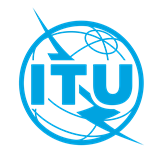 Международный союз электросвязиБюро стандартизации электросвязиОсн.:Циркуляр 24 БСЭ
SG2/RCКому:–	Администрациям Государств – Членов СоюзаКопии:–	Членам Сектора МСЭ-Т–	Ассоциированным членам МСЭ-Т, участвующим в работе 2-й Исследовательской комиссии–	Академическим организациям − Членам МСЭ–	Председателю и заместителям председателя 2-й Исследовательской комиссии МСЭ-Т–	Директору Бюро развития электросвязи–	Директору Бюро радиосвязиТел.:Факс:Эл. почта:+41 22 730 5415+41 22 730 5853tsbsg2@itu.intКому:–	Администрациям Государств – Членов СоюзаКопии:–	Членам Сектора МСЭ-Т–	Ассоциированным членам МСЭ-Т, участвующим в работе 2-й Исследовательской комиссии–	Академическим организациям − Членам МСЭ–	Председателю и заместителям председателя 2-й Исследовательской комиссии МСЭ-Т–	Директору Бюро развития электросвязи–	Директору Бюро радиосвязиПредмет:Консультации с Государствами-Членами по проекту новой Рекомендации МСЭ-Т E.118.1 (ранее E.gain), по которому сделано заключение и который предложен для утверждения на виртуальном собрании 2-й Исследовательской комиссии МСЭ-Т, 
13–22 марта 2023 годаКому:Директору 
Бюро стандартизации электросвязиМеждународный союз электросвязиPlace des NationsCH 1211 Geneva 20, SwitzerlandОт:[Фамилия][Официальная должность/титул][Адрес]Факс:Эл. почта:+41 22 730 5853tsbdir@itu.intФакс:Эл. почта:
Дата:
[Место,] [Дата]Выбрать одну из двух ячеекПроект новой Рекомендации 
МСЭ-Т E.118.1 (ранее E.gain)	Предоставляет полномочия ИК2 для рассмотрения этого текста с целью его утверждения (в этом случае выбрать один из двух вариантов ⃝):⃝	Замечания или предлагаемые изменения отсутствуют⃝	Замечания и предлагаемые изменения прилагаютсяПроект новой Рекомендации 
МСЭ-Т E.118.1 (ранее E.gain)	Не предоставляет полномочий ИК2 для рассмотрения этого текста с целью его утверждения (причины этого мнения и возможные изменения, которые могли бы способствовать продолжению работы, прилагаются)